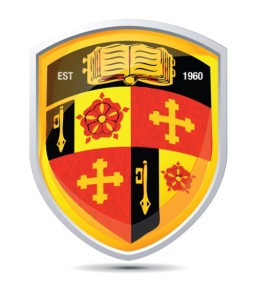 ST. PETER’S Parent Governor Nomination FormName:Name(s) child/children:Class / Year Group(s):I would like to stand for nomination as a parent governor.Signed:Date:Statement (maximum 100 words):Please return this form no later than 12pm on (20/10/17).To qualify to become a School Governor under The School Governance (Constitution) () Regulations 2012 you must be able to answer yes to all these statements:I am not the subject of a bankruptcy restrictions order or an interim order, debt relief restrictions order, an interim debt relief restrictions order or their estate has been sequestrated and the sequestration has not been discharged, annulled or reduced;I am not subject to a disqualification order or disqualification undertaking under the Company Directors Disqualification Act 1986, a disqualification order under Part 2 of the Companies (Northern Ireland) Order 1989, a disqualification undertaking accepted under the Company Directors Disqualification (Northern Ireland) Order 2002, or an order made under section 429(2)(b) of the Insolvency Act 1986 (failure to pay under county court administration order);I have not been removed from the office of charity trustee or trustee for a charity by the Charity Commission or Commissioners or High Court on grounds of any misconduct or mismanagement, or under section 34 of the Charities and Trustee Investment (Scotland) Act 2005 from being concerned in the management or control of anybody;I am not included in the list of teachers or workers considered by the Secretary of State as unsuitable to work with children or young people;I am not barred from any regulated activity relating to children;I am not disqualified from working with children or from registering for child-minding or providing day care;I am not disqualified from being an independent school proprietor, teacher or employee by the Secretary of State;I have not been sentenced to three months or more in prison (without the option of a fine) in the five years before becoming a governor or since becoming a governor;I have not received a prison sentence of two years or more in the 20 years before becoming a governor;I have not at any time received a prison sentence of five years or more;I have not been fined for causing a nuisance or disturbance on school premises during the five years prior to or since appointment or election as a governor  I have not /will not refuse a request by the clerk to make an application to the Criminal Records Bureau for a criminal records certificate. 